Makara Árpád Lászlóéves beszámolóa 2019. április 10. és 2020. április 10. között végzett munkárólÁltalános HK-s teendők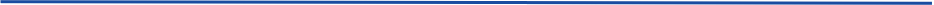 Részt vettem:37 HK ülésen az 41-ből (ebből 5 rendkívüli)4 Tanszékvezetői ÉrtekezletenKihelyezett Tanszékvezetői ÉrtekezletenGazdasági Bizottság ülésen5 Kari TanácsonÜnnepi Kari TanácsonÜnnepi diplomaosztón10 TMCS ülésenTVSZ-TJSZ megbeszélésen3 KTB ülésen1 JB ülésenEHK elnökválasztó vitaestjén3 Űrmérnökképzés szakbizottságának ülésén5 Villamosmérnök képzés szakbizottságának ülésén2 IMSc workshoponEHK ülésenEHK elnökválasztó megbeszélésenRendkívüli dékánválasztó Kari Tanácson3 Elnöki értekezletenMinőségbizotsítási Bizottság ülésénEHK elnökválasztási fórumonEducatio megbeszélésen2 Tanácsadó ülésenKari fórumon2 DiplomaosztónPoszttal kapcsolatos teendők40 darab HK ülést tartottamÜgyeletet tartottam majdnem minden oktatási héten, számos plusz alkalommalÁprilis:Egyeztettem Szoboszlai Annával az újoncoknak kitalált feladatokkal kapcsolatban.Egyeztettem a HSZI több munkatársával, a dokumentumaink archiválása kapcsánEnnek kapcsán többször beszéltem Kovács Balázzsal a dokumentumaink kapcsánEgyeztettem Borsos Dániellel és Vigh Franciskával a hónap első ülésérőlÁtnéztem minden, Nagy Máté által készített Hk-s tudásfelmérő tesztetEgyeztettem a seniorok képviselőjével, a következő féléves konzi projektrőlEnnek kapcsán megterveztük a következő időszakban az adminsiztrációs teendőket, illetve meghatároztuk a feladat körtwiki-n frissítettem a jogosultak körétEnnek kapcsán egyeztettem Szatmáry PéterrelNaptár jogosultságok körét frissítettemEgyeztettem Csábi Eszterrel a Tisztújító Bulival kapcsolatbanMeghívtam az elmúlt 11 év összes korábbi képviselőjétTájékoztattam a kari vezetést a Tisztújítás eredményérőlEnnek kapcsán elvégeztem az adminisztratív feladatokat, mind a kar felé, mind az egyetem többi szerve felé.Rendszeresen egyeztettem a kari vezetésselJoós Nikolettel és Borsos Dániellel havi beszámolókat bíráltamÁtnéztem publikálás előtt a beszámolókatBorsos Dániellel, Vigh Franciskával és Joós Nikolettel felmértük és átbeszéltük a következő ciklusra a posztokra való érdeklődéseket.Vagyonnyilatkozatok leadásával foglalkoztamSimonyi Konferencia teremigénylésével foglalkoztamHK-s dokumentumok archiválásval foglalkoztamITU konferencia kérdéseivel foglalkoztam, ennek kapcsán egyeztettem a kari vezetésselEgyeztettem a seniorokkal a senior specializáció tájékoztatásrólKari specializáció tájékoztatás kapcsán egyeztettem Tevesz Gábor dékánhelyettes úrralEnnek kapcsán egyeztettem Révész Zoltánnal és Hargitai Tamással, valamint átnéztem az elkészült előadás terveketAdminisztratív teendőkkel foglalkoztamMájus:Rendszeresen egyeztettem Vigh Franciskával, Borsos Dániellel és Joós NikolettelEgyeztettem az EHK-val a KBME fellebezések költségeivel kapcsolatbanSzociális pályázatok bírálóinak szavazásával foglalkoztamTöbbször egyeztettem az Informatikai Igazgatóságával és Szatmáry Péterrel a levelező szerverünkkel kapcsolatbanEgyeztettem a dokturandusz képviselettel az aktualitásokrólTájékoztattam a kari doktorandusz képviseletet a Tanszékvezető értekezleteken történtekrőlPályázati felszólalásokkal foglalkoztam, ennek kapcsán egyeztettem Révész ZoltánnalEgyeztettem Borsos Dániellel és Vigh Franciskával a hónap első üléséről.Vigh Franciskának és Balhási Zalánnak karunk működéséről tartottam képzéstBorsos Dániellel és Vigh Franciskával elbíráltuk az április havi képviseleti ösztöndíjat.Egyeztettem Charaf Hassannal.Egyeztettem a kari vezetéssel, az oktatói delegáltról az SZB-be.Egyeztettem a Seniorok képviselőjével.A különböző ösztöndíj kereteink lehetőségeivel foglalkoztam, ennek kapcsán egyeztettem Révész Zoltánnal, Nagy Mátéval, Barabás Zoltánnal.Egyeztettem Dallos Györgyivel az I épületbe helyezendő padokról és székekről.Frissítettem a HÖK adatokat.KFK kapcsán egyeztettem Tevesz Gáborral.Tanácsadó választásRégi tanácsadóknak megköszöntem eddigi munkájukat.A pályázat rám eső részét elvégeztem.Egyeztettem a KFB-vel a bélyegzőjükről.Egyeztettem Németh Ákossal a korábbi szavazásaink kapcsán.Egyeztettem Kovács Balázzsal az archiválással kapcsolatban.Rendszeresen egyeztettem Borsos Dániellel és Vigh Franciskával.Véleményeztem a TVSZ-t és TJSZ-t Június:Többször egyeztettem a TJSZ kapcsán: Tevesz Gábor dékánhelyettes úrral, Barabás Zoltánnal, Nagy Mátéval, Varga Flóriánnal, Vetési Dániellel, Nagy Gáborral, Csábi Eszterrel, Joós Nikolettel, Tóth ZoltánnalTöbbször egyeztettem a TVSZ kapcsán: Tevesz Gábor dékánhelyettes úrral, Balhási Zalánnal, Joós NikolettelBorsos Dániellel és Vigh Franciskával május havi beszámolókat értékeltünkEgyeztettem a dokumentumkezelési osztály osztályvezetőjével a HK régi dokumentumainak archiválásárólEgyeztettem a kari adminisztrációval a kari SZB bélyegzőrőlEnnek kapcsán egyeztettem Czárth Csanáddal isEgyeztettem Barbarics Tamással a Jelek és Rendszerek 1 tantárgy vizsgaeredményeirőlEgyeztettem a kari vezetéssel a következő éves együttműködésről5 darab 5 ülést tartottamBeérkezett tanácsadói pályázatokkal foglalkoztamEgyeztettem a HSZI-vel a vezetékes telefonkészülékünkkel kapcsolatbanÁtnéztem a GTB dokuemntációjátEgyeztettem Vigh Franciskával a tanácsadói ajándékokrólEgyeztettem R. Nagy Tiborral az EHK elnökválasztásrólEgyeztettem Zelenyánszki Dorottyával és Szili Ákossal a KI felé elmaradt keretátadásokrólAdminisztrációs feladatokat teljesítettem a kar feléRendszeresen egyeztettem Borsos Dániellel és Vigh FranciskávalIgazolást intéztem hallgatói táborhozJúlius:Vörös Andrással, Balhási Zalánnal és Pálfi Csabival egyeztettem:A tanköri besorolással kapcsolatos elvekről, határidőkről e-mailben, illetve személyesen is2 darab HK ülést tartottamEgyeztettem Balhási Zalánnal:Senior How-to form részleteirőlAz Nftv. változásairól és egyéb hallgatókat érintő részleteirőlEgyeztettem a kari vezetéssel:A TTK-s beoktatott tárgyak problémájával Hallgatóknak igazolásokat állítottam ki, közéleti tevékenységről, pályázatokraKar felé elvégeztem az adminisztrációs teendőket, a bizottsági delegáltakkal kapcsolatbanGólyatábori megvalósulási tervezettel foglalkoztam:Átnéztem, megfelelő fórumoknak továbbküldtem, felmerülő kérdésekre válaszoltamDiplomaosztóra végzős hallgatókat kerestem, beszédjüket átnéztemEHK tábor személyi változásait adminisztráltam, illetve ezzel kapcsolatban egyeztettem Barabás ZoltánnalÁtnéztem a Gólyaimpulzust, kiadás előttEgyeztettem a gólyacsomagok kapcsán a seniorokkal és a HSZI-velEgyeztettem Varga Balázzsal a gólyatáborról és a HK-s szóróajándékokrólTöbb ízben egyeztettem a Pálfi Csabával a gólyatáborrólEgyeztettem a Dokumentumkezelési Osztállyal és Vollweiter Ivettel az archiválásrólEgyeztettem a többi kari elnökkel, sörpadokról, a gólyatáborunkbaEgyeztettem Vigh Franciskával és Borsos Dániellel a nyári tervekről/haladásokrólEgyeztettem Braun Patrik Jánossal egyetemi versenytánc öntevékeny kör alapításárólEnnek kapcsán többször egyeztettem az EHK referenseivel, hogy érdemben foglalkozzanak az üggyelAugusztus:Egyeztettem Vigh Franciskával és Borsos Dániellel a további nyári tervekről/haladásokrólNagy MátévalEgyeztettem Nagy Mátéval a beérkezett kancellári utasításrólTankör besorolás működéséről egyeztettem Vigh Franciskával és Borsos DániellelGTB-vel kapcsolatban egyeztettem a HK tagjaival telefononAkadályoztatásom miatt az elnöki teendőkhöz kötödő megkereséseket továbbítottam az alelnökeim felé, majd átbeszéltem velük átlagosan napi 0.5 órábanEzek mellett napi rendszerességgel egyeztettem az aktualitásokról Vigh Franciskával és Borsos Dániellel átlagosan napi 0.5-1 órában.Szeptember:Egyeztettem Borsos Dániellel és Vigh Franciskával a szeptemberi tervekről/haladásokrólFrissítettem a HÖK adatokatEgyeztettem Szabó Tímeával a senior konzultációk e félévi terveirőlMegbeszéltük az adminisztrációs felület működését, illetve a tartandó határidőket és előttünk álló feladatokatEgy infós tankör digit konzultációja kapcsán egyeztettem Szabó TímeávalKBME-hez igazolásokat állítottam kiú1 HK ülést tartottamRendszeresen egyeztettem Vigh Franciskával és Borsos DániellelHSZI-vel felvettem a kapcsolatot a HSZI-s levelező listák frissítése kapcsán, és összeszedtem, hogy milyen listákra is van szükségünkTöbbször egyeztettem Nagy Mátéval a kollégiumokkal kapcsolatos kancellári utasításrólOktóber:HK-s Aliasokkal kapcsolatban egyeztettem Szatmáry Péterrel, Vigh Franciskával és Borsos DániellelSzeptemberi beszámolókat bíráltam Vigh Franciskával és Borsos DániellelElmaradt Gólyatábor értékeléssel foglalkoztamHSZI-s levelező listák frissítésével foglalkoztamHallgatói konzultációkhoz teremigényléssel foglalkoztamBizottsági delegáltak levelező listán történő frissítésével foglalkoztamnem sikerült minden listán elérni a hónap végéig a kért frissítéstPályázati felszólalásokkal foglalkoztamennek kapcsán egyeztettem Nagy MátévalGólyabál jegyárusítás I épületben történő megvalósításával foglalkoztamennek kapcsán egyeztettem a szervezőkkel több alkalommal, illetve a HSZI megfelelő munkatársávalAdminisztrációs feladatokat láttam el, az egyes bizottsági és posztbeli váltások kapcsánEgyeztettem Ladányi József tanszékvezető úrral, a V1 épületbe lehetséges hallgatói bútorokrólEgyeztettem Tevesz Gáborral az MSc felvételi, BSc záróvizsga előadás kapcsánIrodaszer rendeléssel foglalkoztama teljes folyamat közel három hetet vett igénybe, remélem időben megérkeznek a szükséges eszközök a szoc időszakra[np]Rendszeresen egyeztettem Borsos Dániellel és Vigh Franciskával a HK aktuális feladatairólEgyeztettem Varga Balázzsal az Educatioról, illetve az egyetemi nyílt naprólEHK-s delegált váltásával foglalkoztamNovember:Egyeztettem a kari vezetéssel középiskolás programokrólHallgatói konzultációkhoz teremfoglalásokat intéztem, ezzel kapcsolatos apróbb problémákat orvosoltamA normatív kereteink állásával foglalkoztamEnnek kapcsán egyeztettem Barabás Zoltánnal és Horváth Bálinttal, Zelenyánszki Dorottyával és Vetési DániellelEgyeztettem a kari vezetéssel a karon használt listák és munkafelületek aktualitásárólMinden egyes lista frissítve lett, egyszerreHÖOK vezképző jelentkezéssel foglalkoztammi vagyunk az egyetlen kar, aki le tudott vinni nem mandátumost is [np]Villamosmérnöki diplomaosztó hallgatói beszédmondójával egyeztettemÁtnéztem a módosításra váró HÖK ASZ-t, illetve kollégiumi KU-tRendszeresen egyeztettem Vigh Franciskával és Borsos Dániellel az aktualitásokrólEgyeztettem Merkei Dórával a közös rendezvényünkrőlAz újonnan megalakult űrmérnök bizottság kapcsán egyeztettem a kari vezetésselAz oktatási segédanyag portál elmaradt projekttel foglalkoztamElkezdtem foglalkozni a jövőbeni iratkezelési szabályokkal, illetve az adatszolgáltatással1 elektronikus szavazást tartottamEgyeztettem Vollweiter Ivettel a pályázatokrólAdminisztratív teendőket láttam elVigh Franciskával egyeztettem a Nyílt napról és az EducatiorólNovember-December havi általános célokat beszéltem át Vigh Franciskával és Borsos DániellelDecember:Egyeztettem Horváth Bálinttalaz EHK jelenlegi helyzetéről és jövőjérőla HÖK ASZ megújításáról és ehhez kapcsolódóan a VIK HÖK SZMSZ felülvizsgálatárólTöbbször egyeztettem a Doktorandusz Képviselettel a karon tervezett doktoranduszi ösztöndíj rendszer változtatásival kapcsolatbanEgyeztettem Dallos Györgyivel VIK ajándékbolt lehetőségeiről [np]Egyeztettem Dallos Györgyivel és Joós Nikolettel a szombati munkanapra tett rektori szünet hirdetésérőlEgyeztettem Charaf Hassannal a gazdasági dékánhelyettes pályázatokról [np]HK-s bögrerendeléssel foglalkoztamAdminisztrációs feladatokat láttam el, a bizottsági delegált változások kapcsánVillamosmérnök felméréssel foglalkoztamEgyeztettem Dallos Györgyivel az ünnepi kari tanácsrólBorsos Dániellel és Vigh Franciskával novemberi képviseleti pályázatokat bíráltunkEgyeztettem az EHK elnökével a mandátum lejártának szabályairólHallgatói teremfoglalások előkészítésével foglalkoztam az EMT és a Gólyakörte rendezvények kapcsánElkészítettem a gödi és balatonlellei táborfoglaláshoz szükséges anyagokatennek kapcsán egyeztettem a Simonyi Károly Szakkollégium képviselőjévelennek kapcsán egyeztettem az EHK elnökével[np]Személyi konfliktusokat beszéltünk HK-n belül Vigh Franciskával és Borsos DániellelRendszeresen egyeztettem az aktualitásokról Vigh Franciskával és Borsos DániellelEgyed Gáborral és Csábi Eszterrel egyeztettem, állítólagos elmaradt gazdasági feladatokrólJanuár:5 elektronikus szavazást tartottamEgyeztettem Zelenyánszki Dorottyával gazdasági kérdésekbenEgyeztettem Szatmáry Péterrel technikai kérdésekrőlTöbbször egyeztettem Németh Ákossal, mind személyesen, mind telefonon a HSZI-s levelező listák frissítésével kapcsolatbanHK közösségi pontozással foglalkoztamTeljesítmény alapú levonásokkal foglalkoztamHK ZH-val kapcsolatos feladatokkal foglalkoztamEHK elnökválasztásról egyeztettem többek közt Vetési Dániellel, Csábi Eszterrel1 HK ülést tartottamGöd és Lelle osztásról egyeztettem Vigh Franciskával és Kiss ÁdámmalEgyeztettem Varga Balázzsal az Educatio kiálíltásrólEgyeztettem Dallos Györgyivel teremfoglalásokrólSenior képzésEMT záró alkalomDecember havi ebszámolókat bíráltam Vigh Franciskával és Borsos DániellelAdminisztrációs feladatokat láttam elennek kapcsán egyeztettem Tevesz Gáborral, Vajda Júliával és Barbarics TamássalKHK sportnap kapcsán egyeztettem az EHK elnökségévelEgyeztettem a kari és egyetemi doktorandusz képviselőkkel doktoranduszokat érintő bizottsági kérdésekrőlRendszeresen egyeztettem Vigh Franciskával és Borsos Dániellel aktualitásokrólTöbbször egyeztettem Balhási Zalánnal oktatási ügyekrőlAbszolváció miatti mandátumos cserével foglalkoztam, tájékoztattam az érintetteketHallgatóknak pályázatokhoz közéleti tevékenységükről igazolásokat állítottam kiFebruár:5 elektronikus szavazást tartottamHallgatóknak állítottam ki igazolásokat közéleti tevékenységekről, Erasmushoz és EBME-hezÖsszesen 6 hallgatónakVigh Franciskával elbíráltuk a január havi képviseleti ösztöndíj pályázatokatRendszeresen egyezettem aktualitásokról Vigh Franciskával, Balhási Zalánnal és Borsos Dániellel, többek közt:EHK elnökválasztásrólTisztújításig terjedő időszakFőbb feladatok megtervezéseLezárandó projektek áttekintéseHSZI levelezőlisták helyzete és lehetőségekKari Fórumról és a képviseleti jelenlétrőlSenior gárdával kapcsolatos kérdésekbenMás KHK-kal való viszonyrólVIK HK emlékeztetők kapcsánJelenlegi rendszer hibáinak feltárásáról és megoldási lehetőségeirőlNormatívárólEGYHDK keretrőlA jelenlegi és leendő újoncokrólBalhási Zalánnal heti szinten, több alkalommal megbeszéléseket tartottam (átlagosan heti 3, minimum egy órás alkalom), ahol a HK vezetőségével kapcsolatos témákat beszéltük át[np] Nem tudom szebben megfogalmazni azt, hogy próbálom felkészíteni a posztátadásra [np]Egyeztettem Balhási Zalánnal, Joós Nikolettel, Csábi Eszterrel és Vigh Franciskával a potenciális újoncokrólFelmértem a szükséges bizottsági delegált változásokat, illetve ezeket adminisztráltamEnnek kapcsán egyeztettem Tevesz Gáborral, a munkafelületek jogosultságai miattAz alábbi területeken történt változás az időszakban: KT, VSZB, MISZB, MBBTájékoztattam az érintett személyeket a változásokrólGólyakörte rendezvény bejelentésével foglalkoztamApróbb félreértések történtek az egyes szereplők közt, ami megoldódott miután az érintetteket felkerestem (rendezők, EHK, HSZI)A rendezvény kapcsán egyeztettem Zelenyánszki DorottyávalEgyeztettem a senior gárda képviselőivel a lehetséges együttműködésrőlEnnek kapcsán felmerült ötletként a tanköriken való HK-s megjelenés rendszerének átdolgozásaMindkét diplomaosztóra kerestem végzős hallgatót, aki a beszédet mondtaSegítettem számukra felkészülni és megválaszoltam kérdéseiketEnnek kapcsán egyeztettem a részletekről, illetve egyéb feladatokról az ünnepség kapcsán Dallos GyörgyivelSimonyi konferencia teremigényléssel foglalkoztamCsoportos hallgatói jogviszony igazolásokat intéztem hallgatói táborokhozHK ZH adminisztrációs feladataival foglalkoztamA felkészüléshez szükséges anyagokat rendszereztemFelmértem a Képviseletben a kezdés idejével kapcsolatos problémákatEnnek kapcsán egyeztettem több körben az EHK vezetőségévelEgyeztettem a HSZI-vel, a HSZi-s listákrólTöbb körben egyeztettem a részünkről szükséges moderátorok körérőlA Bprofos listán lévő hibákról egyeztettem, melyek aztán megoldásra kerültekÁtnéztem a teljesítmény alapú táblázatot és az EHK-val egyeztettem a vitatott pontokrólEnnek kapcsán összefogtam a HK felől érkező panaszokatRendszeresen egyeztettem az EGYHDK keret kapcsán lévő levonásokról Nagy Mátéval, Pollák Zsomborral és Barabás ZoltánnalA problémát következő hónapban sikerült megoldani, az odavezető úton számos adatszolgáltatásra volt szükségEgyeztettem a kari vezetéssel a jövő félévi tanulmányi ösztöndíjosztási elvekről, illetve az efélévi eredményekrőlEnnek kapcsán Sujbert László dékánhelyettes úr pár kérdésére válaszoltamEgyetemi teremigénylésekkel kapcsolatos problémákkal foglalkoztamUtána jártam a „kulcsos” termek működésénekTöbbször egyeztettem a senirok képviselőivelCéges megkereséseket továbbítottam a megfelelő személynekEgyeztettem Pollák Zsomborral az EHK elnökválasztás kapcsánMeghívtam HK ülésreRendszeresen egyeztettem az EHK vezetőségével a VIK HK emlékeztetőinek publikálása kapcsánBerdó Dániellel az SZB dolgairól egyeztettemMárcius: Normatíva osztással foglalkoztam, illetve a VIK EGYHDK keretének félévek közti felosztásávalHallgatói jogviszony igazolásokkal foglalkoztamKHK továbbképző táborral kapcsolatos kérdéseket és apróbb problémákkal foglalkoztamCharaf Hassannal és Balhási Zalánnal egyeztettem a soron következő TisztújításrólEgyeztettem Udvary Eszter tanárnővel a Szavazati BizottságrólEnnek kapcsán egyeztettem a dékánnal isTeremigénylésekkel foglalkoztam:Tájékoztattam a seniorokat a leadott igényeik állapotárólEgyeztettem Győri Erzsébettel az E épületbeli termekkel kapcsolatos problémákról és megoldási lehetőségeikrőlEgyeztettem a kari vezetéssel és az EHK-val a koronavírus helyzet kapcsán (még március 11. előtt)Többször egyeztettem Pollák Zsomborral és a többi KHK elnökkel:A kollégiumok kiderítése kapcsánA hallgatók kiköltözése kapcsánAz online oktatás alapvető kérdéseirőlA hallgatók felszerelésének tárolása és dobozolása kapcsánA Tisztújítás és a mandátumok érvényessége kapcsánTöbb körben egyeztettem Pollák Zsomborral és a KSZK képviselőivel a kollégiumban maradás lehetőségével, illetve a szolgáltatásokkal kapcsolatos kérdések kapcsánEgyeztettem Szatmáry Péterrel a HK infrastruktúrája kapcsán számos kérdésbenVigh Franciskával és Balhási Zalánnal elbíráltuk a februári képviseleti ösztöndíj pályázatokatEgyeztettem Tevesz Gáborral a távoktatási irányelvekről a karon és az ehhez szükséges kommunikációs lépésekrőlEgyeztettem Charaf Hassannal a Teams és a Webex rendszerről és az ehhez szánt próba alkalmakrólEgyeztettem Charaf Hassannal a VIK HK Tisztújításáról és jogfolytonosságárólMinden mandátumost felkerestem telefonon, hogy értesítsem az online átállásról és tájékoztassam őket szükséges tudnivalókrólEnnek kapcsán felmértem az emberek ráérését és lehetőségeit az online munkavégzésreEgyeztettem a kari vezetéssel a Matlab licenszekről2 elektronikus szavazást tartottamEgyeztettem az EHK-val a hallgatói befizetésekkel kapcsolatbanEnnek kapcsán a kari vezetés véleményét is kikértemElkezdtem felmérni az online végezhető projekteketRendszeresen egyeztettem az aktualitásokról Balhási Zalánnal és Vigh Franciskával2 jutalmazás rendszere ws-t tartottamTavaszi tábor:Egyeztettem a vezetőséggel, tanácsadókkal és a táborrendezővel a tábor lebonyolításáról a rendkívüli helyzetben, végül elhalasztásra kerültBalhási Zalánnal egyeztettem a betanulásrólÁtlagosan napi 1-2 óra időtartambanTanulmányi munkacsoportban elvégzett feladatokÁtnéztem a BSc-s villamosmérnök vizsgarendetEgyeztettem Balhási Zalánnal a VSZB ülés témáirólÁtnéztem az összes felkínált (villamosmérnök képzés) szabadon választható tárgy TAD-ját, valamint a változás miatt újra akkreditálandóakat (157 adatlap)Grafika konzi kapcsán egyeztettem hallgatókkalEgyeztettem Barbarics Tamással az MBB kapcsánÁtnéztem a ZH rend BSc és MSc Villamosmérnök részétEgyeztettem Udvary Eszter tanárnővel az angol nyelvű hallgatók képviseletérőlEgyeztettem Barbarics Tamással az MBB jövő félévi ülésrendrőlEgyeztettem Barbarics Tamással, MBB feladatokról és felmérésekrőlElkészítettem a BSc villamosmérnök tárgyak (hallgatói visszajelzések) problémáinak minősítését és kategorizálásátEnnek kapcsán tájékoztattam az eredményekről Balhási Zalánt és Varga BalázstEgyeztettem Barbarics Tamással az MBB-s lehetőségekrőlÁtnéztem az MBB kérdőívét, véleményeztem, összefogtam a HK véleményét és az MBB-ben ezzel foglalkozóknak prezentáltamVSZB ülésre Koren Zoltánnal átnéztük az SZV kínálat TAD-jait, illetve megtanítottam neki, hogyan kell csinálni, valamint használni a kari rendszertEgyeztettem Udvary Eszterrel tanszéki tárgyakrólPR munkacsoportban elvégzett feladatokGólyakörtén képviseltem a HK-t 8:00-12:00 közöttEzen felül az esti részben is kb. 1 órán keresztül segédkeztemJuttatási Bizottságban elvégzett feladatokIde a JB-s feladatok. Az az MCS-s feladat, amit nem azért csináltál meg, amiért valamilyen posztod volt.Saját projektek, eseti feladatokJutalmazási rendszer reformParkoló pályáról felkarolva folytattam az eddigi projektetA hónapba csupán az eddigi anyagok strukturálása, illetve ütemterv elkészítése fért beleA szükséges lépéseket egyeztettem Vigh Franciskával és Balhási ZalánnalEgyéb feladatokRészt vettem EHK táborbanRészt vettem Kari HK táborbanRészt vettem számos csapatépülésenRészt vettem a HÖK SZKÉNÉNKHK sportnaponRészt vettem a Teams és Webex próbán, majd visszajelzést adtam a kari vezetésnekRészt vettem a szoczáró eseményenRészt vettem a KHK továbbképzőnHallgatói FórumonRövid szöveges értékelés a féléves munkámrólNagyon mozgalmas év volt. Az elején kari vezetés cserélődése hozott változást a kar életében és számos új feladatot és fórumot. Az időszak végét pedig az új koronavírus okozta veszélyhelyzet határozta meg.  Képviseleti szintű jutalmazási statisztikaAz alábbiakban az időszakban jutalmazott mandátumosok láthatóak. Akik nem voltak jogosultak az adott időszakban már vagy még jutalmazásra, az ő értékeik kihúzásra kerülte (- jellel jelölve) és az adott időszakban nem számítanak bele a statisztikába. Akiknél 0 szerepel összegként, ők vagy nem adtak le havi ebszámolót vagy lemondtak jutalmazásukról.A táblázat betűrendben tartalmazza a neveket. Alatta pedig a statisztikai adatok találhatóak.Tekintettel arra, hogy ez a ebszámoló hamarabb készült el (a hatályos VIK HÖK SzMSz-nek megfelelően), mint ahogy a márciusi és az április hónap értékelése megtörténne, így azon értékeket értelemszerűen nem tartalmazhatja.2019/042019/052019/062019/072019/082019/092019/102019/112019/122020/012020/02Balhási Zalán57000600004500060000650007000070000700007000070000107800Balogh Balázs50000370002700070000033000900000250000Beluzsár Ádám20000----------Borsos Dániel7000070000700007000070000700006000036000---Csábi Eszter2700045000700007000070000700004500043000310007000081200Egyed Gábor300002500002700004500040000400003000007000Joós Nikolett5400022000450001900023000180003000043000350003100044800Leicht Ferenc55000380003200032000023000150000000Makara Árpád70000700007000070000470004400070000700007000070000110600Müllek Vilmos1000050004000011000400000000Nagy Máté12000290002300050000320005000060000100005000042000Révész Zoltán210004300012000006000180001200070001100043400Szatmáry Péter7000070000340007000070000700007000050000450006000039200Szoboszlai Anna50000320001500016000170003000011000100020001200012600Varga Balázs300003100031000350000260005000047000300004000042000Vetési Dániel7000070000700007000070000700007000070000700007000070000Vigh Franciska5500070000700006300070000700007000064000350005000077000Zelenyánszki Dorottya7000070000700007000070000700007000070000700006000050400Szumma821000787000688000827000665000829000818000679000540000629000788200Átlag4321141421362114352635000436324305335737284213310541484Minimum100005000000400000000Maximum70000700007000070000700007000070000700007000070000110600Szórás2153321233254832565930418239502520827051266472859035407